Year 1 Class Newsletter- Summer Term 2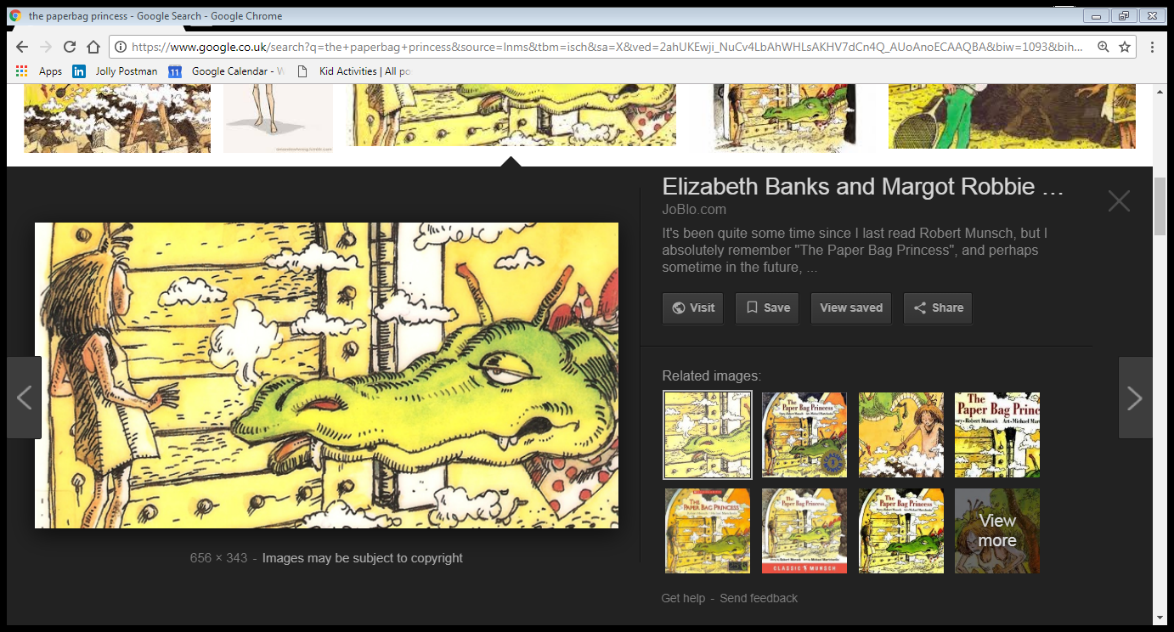 